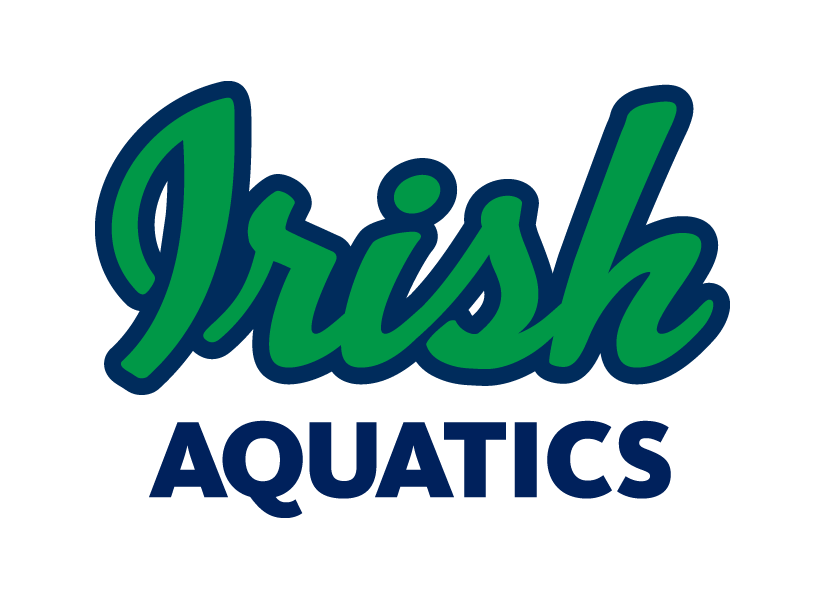 IA Weekly NewsNovember 17, 2019Basketball Games This Week at Notre DameThere will be 3 home basketball games this week that will effect traffic on campus and the availability of access to the Joyce Center.Monday, November 18 – Men’s BB vs Presbyterian, 7:00 PMWednesday, November 20 – Women’s BB vs Toledo, 7:00 PMFriday, November 15 – Men’s BB vs Toledo, 8:30 PMPlease plan to park in the Library or Bulla Lots north of the pool on these days to avoid game traffic. The closest Joyce Lot is generally turned into a handicapped parking lot once traffic control begins, so depending on your arrival time, you may be forced closer to Compton to park if you head toward the Joyce Lots. We should be able to have the loop open for drop-offs, but if there are cars parking there, it is likely that the parking attendants will stop allowing anyone to pull through to there. PLEASE DO NOT PARK ANYWHERE IN THE DROP OFF LOOP. There has been an update to the access to the Joyce Center during games. Rolfs Aquatic Center patron can now use the stairwell outside the double doors at the center of the pool to access the spectator gallery (please do not use the stairs at the south end of the facility). You will be able to walk down the hallway in the upstairs concourse to enter the spectator gallery from the normal door at the south end of the facility. We will also have access to the restrooms located in the halls outside the spectator gallery, so we will return to our policy of no parents in the locker rooms. All of the home basketball games have been uploaded to the General calendar on the team website, so you can always check there for updates on what may be happening in the Joyce Center. To find the calendar from the website, log into your account, go to the Events & Competition menu on the left hand navigation bar, and select General. Parent EducationEach week, Coach Ben will be putting out an article for the parents in our Parent Education series. Many of these articles will be specific to swimming while others may be about parenting in youth sports in general. All of the articles are meant to give us as parents a look into how we can be a positive contributor to our children’s athletic experience. This week’s article comes from SwimSwam and is titled “Should I Force My Child To Go To Practice.” What is the best course of action when your child just does not want to go to swim practice? Read the article for some suggestionsThe article will be posted on the team Facebook page on Tuesday morning, but you can get to it now here. Meet Info for the Elkhart InvitationalThis weekend’s meet will be held at the Elkhart Health and Aquatics Center, located at 200 E Jackson Blvd. in Elkhart.Morning sessions on both Saturday and Sunday will be for the 8 & Under and 9-10 age groups. Swimmers will need to be on deck by 7:45 AM. Warm up will run from 8:00-8:45 and the meet will start at 9:00.Afternoon sessions on both Saturday and Sunday will be for the 11-12 and 13 & Over age groups. Swimmers will need to be on deck by 12:45 PM. Warm up will run from 1:00-2:00 and the meet will start at 2:15.Swimmers should wear their new gray Swim. Fight. Win! team t-shirts on deck for the meet. Any IA cap is satisfactory as the new caps have not yet arrived.ScripIf you weren’t able to participate in the Port-a-Pit or Hacienda give back night, another way you can help raise money for IA is through Scrip.  Instead of purchasing gift cards directly from the store, consider purchasing it through the Great Lakes Scrip program.  A portion of your purchase will go directly to IA, and you haven’t spent any additional money than what you would normally spend on your household budget. Scrip comes as the physical plastic card that you can swipe through a reader or as an e-card, which can be used on-line or scanned at the store. Some of the plastic cards are also reloadable.For your holiday purchasing, IA will place an order for anyone who would like to purchase the plastic gift cards, either for your own purchases or reloading purposes or for your gift giving needs.  Your orders must be in the Great Lakes ordering system by Wednesday, December 4 at 6am in order for me to get them to you in time for the holidays.  Some vendors are offering small denomination cards for a limited time, like Starbucks $5 cards. Consider these options for the babysitter, dog walker, teachers, coaches… If you have any questions on the program, please check out the FAQ or email our scrip coordinator Jennifer Jachim at jrjachim@yahoo.com. Visit:  https://shopwithscrip.comThe enrollment code is: C4717C3534572Meet Shirts and CapsWe gave out the gray meet t-shirts to a large number of the swimmers this past week at practice. If your swimmer has not yet received his/hers, we will again be distributing them at practice this week. If the size your swimmer received is not the correct size, please have them bring it back to practice and we will exchange it for the correct size.We still have a stock of old Speedo and Dolfin caps available for purchase as practice caps (and meet caps until the new caps come in). Silicone caps are available in blue (only a few left!), pink, and green, as well as black with Divisional and State Team printed on them (to purchase the old Divisional and State team caps, the swimmer must have made it to that meet in the past). All old silicone caps are $5 apiece. We also have blue latex caps available for $1 apiece. We also have a stock of old t-shirts. Some are extras from championship meets that are available in various sizes (no adult large or up, but we do have youth small through Adult medium available). We also have a number of the old gray and green shirts available (youth small through adult large) as well as a limited quantity of the blue camo Boot Camp t-shirts. All old stock t-shirts are on sale for $5 apiece. If you would like to purchase any old stock items, please let Coach Matt know. These are all first come, first served.MAAPP WaiversEach family needs to sign the MAAPP acknowledgement form every year. This form is located on the website under the Safe Sport section. Please return the signed waiver (one per family) to Coach Matt at practice. All families must sign this waiver each year.SwimOutlet.com Team StoreNew custom items are available now on the team store!We have a team store set up at SwimOutlet.com with the gear for each group as well as custom team items available. Visit www.swimoutlet.com/irishaquatics or through the “Team Store” command button on the homepage of our website to access our team specific store. Be sure to always order from Swim Outlet by first starting at our team store (you should see a banner at the top of the page stating “You are shopping through the Irish Aquatics Team Store Affiliate account.” When shopping through the team store, IA gets a percentage of the amount spent back for use by the team, which allows us to provide things to the swimmers such as championship caps or training aids for team use. Also, as an Arena sponsored team, we get 35% of the money spent on Arena gear back for team use on Arena gear the following calendar year, but only if the gear is ordered through our team store on Swim Outlet.If there are custom items you would like to see in the store, just let Coach Matt know and he will work on getting something added!  On Deck Smartphone App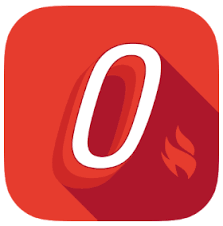 Team Unify offers a smartphone app that allows easy access to your account information, meet entries, and much more called On Deck. It is recommended that all families have this app installed on their phone. This is a great way to check your account balance, register your swimmers for meets or check their events for an upcoming meet, or even time a race. The app is free in the App Store on Apple devices and the Google Play store for Android devices. Your login information for the app is the same as it is for the website.Birth Certificate RequirementIf your swimmer is new to the program and has not competed for another team within IN Swimming before, we will need a copy of his/her birth certificate or passport. This can be sent via email, text, or by a physical copy sent into practice to Coach Matt mdorsch@gmail.com, (248) 321-7845. This is a requirement of IN Swimming for a 1-time verification of the swimmer’s date of birth. Any swimmer not supplying the document and competing in a meet will be assessed a $100 fine by IN Swimming though the club.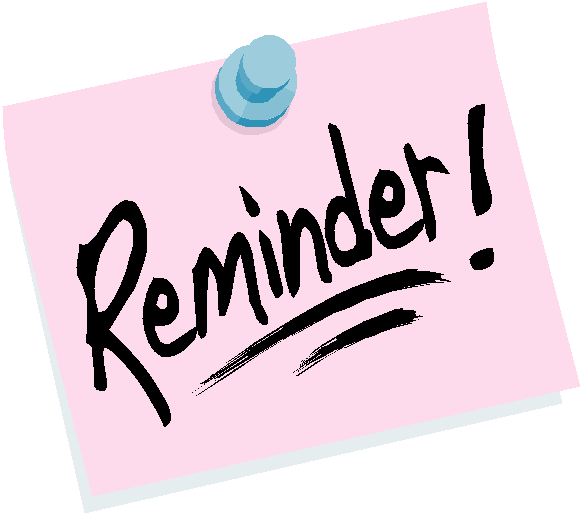 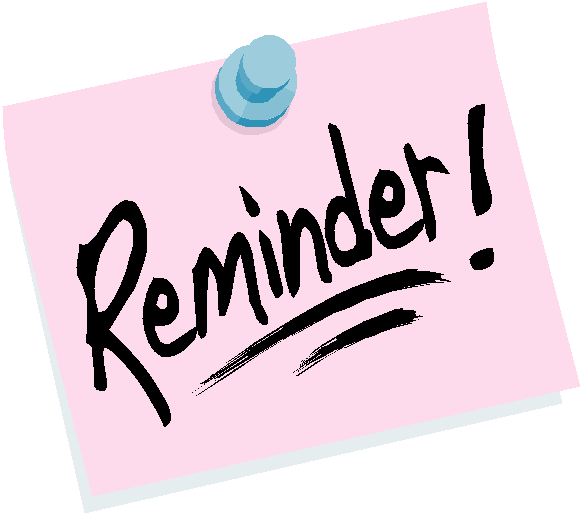 Upcoming DeadlinesWe are not able to get any further entries in for the BA Winter Champions Classic as all sessions are full. November 25 – IA Tim Welsh InvitationalDecember 9 – Candy Cane Dual MeetUpcoming EventsNovember 23-24 – Elkhart Invitational, Elkhart Aquatic CenterDecember 6-8 – BA Winter Champions Classic (Prelim/Final) – Purdue UniversityDecember 11-14 – Winter Junior Championships, Atlanta, GADecember 21 – Candy Cane Dual w/ Munster Swim Club, Munster HSJanuary 3-5 – IA Tim Welsh Invitational, Rolfs Aquatic CenterJanuary 24-26 – CON IMXtreme Challenge, Concord HSFebruary 2 – PRO Jr Superstar Invitational, Penn HSFebruary 15 – NCISC Winter Championship, Riley HSFebruary 28-March 1 – CON Leisure Pools Last Chance Showdown, Concord HSMarch 6-8 – IN Swimming NW Divisional, Lake Central HSMarch 13-15 – IN Swimming Short Course Senior Championship, IU NatatoriumMarch 20-22 – IN Swimming Short Course Age Group Championship, IU NatatoriumMarch 26-29 – Speedo Sectional Championship, Elkhart Aquatic CenterPractice ScheduleGroupMonday11/18Tuesday11/19Wednesday11/20Thursday11/21Friday11/22Saturday11/23Sunday11/24Little Leprechauns6:00-7:00 PM
@ Rolfs6:00-7:00 PM
@ Rolfs6:00-7:00 PM
@ Rolfs6:00-7:00 PM
@ RolfsNo PracticeNo PracticeNo PracticeShamrock 1 SB6:00-7:30 PM
@ Rolfs6:00-7:30 PM
@ Rolfs6:00-7:30 PM
@ Rolfs6:00-7:30 PM
@ RolfsNo PracticeNo PracticeNo PracticeShamrock 2 SB6:00-8:00 PM
@ Rolfs6:00-8:00 PM
Dryland@ Rolfs6:00-8:00 PM
@ Rolfs6:00-8:00 PM
Dryland@ Rolfs6:00-8:00 PM
@ RolfsNo PracticeNo PracticeShamrock 3 SB6:00-8:30 PMDryland@ Rolfs6:00-8:30 PM@ Rolfs6:00-8:30 PMDryland@ Rolfs6:00-8:30 PM@ Rolfs6:00-8:00 PM
@ RolfsNo PracticeNo PracticeSenior SB6:00-8:30 PMDryland@ Rolfs6:00-8:30 PM@ Rolfs6:00-8:30 PMDryland@ Rolfs6:00-8:30 PM@ Rolfs6:00-8:00 PM
@ RolfsNo PracticeNo PracticeShamrock 1Bremen6:00-7:30 PM@ Bremen HSNo Practice6:00-7:30 PM@ Bremen HSNo PracticeNo PracticeNo PracticeNo PracticeShamrock 2Bremen6:00-8:00 PM@ Bremen HSNo Practice6:00-8:00 PM@ Bremen HSNo Practice6:00-8:00 PM@ Bremen HSNo PracticeNo PracticeShamrock 3Bremen6:00-8:00 PM@ Bremen HSNo Practice6:00-8:00 PM@ Bremen HSNo Practice6:00-8:00 PM@ Bremen HSNo PracticeNo Practice